PARENT GOVERNOR ELECTION: NOMINATION FORM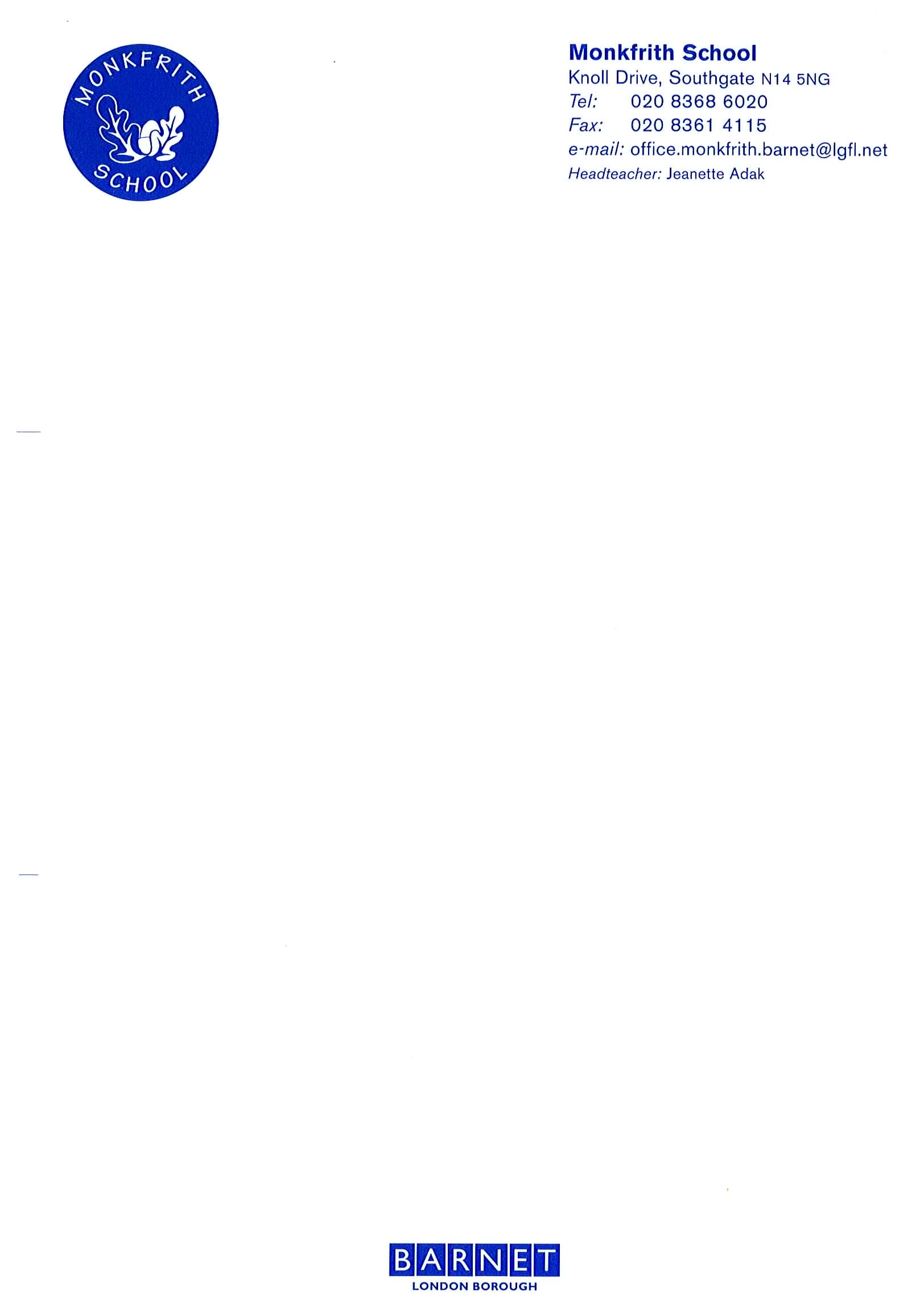 MONKFRITH PRIMARY SCHOOLThis form should be returned to the Headteacher by Tuesday 8th June 2021SCHOOL GOVERNOR ELIGIBILITY SELF DECLARATION FORM I declare that I am not disqualified from serving as a school governor. Name  		_________________________________________	Signature	___________________________________	Date__________________This form should be returned to the Headteacher at the school by Tuesday 8th June 2021I wish to serve as Parent Governor and to be a candidate if an election is necessary.I wish to serve as Parent Governor and to be a candidate if an election is necessary.I wish to serve as Parent Governor and to be a candidate if an election is necessary.I wish to serve as Parent Governor and to be a candidate if an election is necessary.FULL NAME (TITLE, FORENAME & SURNAME)BLOCK CAPITALS PLEASEADDRESSSIGNATURE AND DATENAME OF CHILD (with CLASS, YEAR GROUP) These parents of children currently attending the school support my nomination.These parents of children currently attending the school support my nomination.These parents of children currently attending the school support my nomination.These parents of children currently attending the school support my nomination.FULL NAME(TITLE, FORENAME & SURNAME)BLOCK CAPITALS PLEASEADDRESSSIGNATURE AND DATENAME OF CHILDPlease use this space for a brief (150 words maximum) personal statement to support your nomination.  This statement, typed in a standard format, with your name, will be circulated to parents if there is a contested election. Please answer each question by ticking in the relevant column on the right hand sideYESNOAre you aged 18 or over at the date of this election or appointment?Have you been disqualified as a governor at this school for failing to attend governing body meetings for a continuous period of six months, beginning with the date of the first meeting missed, without the consent of the governing body?  Note: This does not apply to HeadteachersHas your estate been sequestrated (temporarily repossessed) and the sequestration not been discharged, annulled or reduced?Are you the subject of a bankruptcy restrictions order or an interim order:  debt relief restrictions order or interim order?Are you subject to: a disqualification order or disqualification undertaking under the Company Directors Act 1986; a disqualification order under the Companies (Northern Ireland) Order 2002; a disqualification undertaking accepted under the Company Directors Disqualification (Northern Ireland) Order 2002 or an order made under Section 492(2)(b) of the Insolvency Act 1986 (failure to pay under a County Court administration order)?Have you been removed from the office of a trustee for a charity by an order made by the Charity Commission or Commissioners or the High Court on the grounds of any misconduct or mismanagement in the administration of the charity for which you were responsible or to which you were privy or to which you contributed or to which you facilitated by your conduct?Have you been removed, under section 34 of the Charities and Trustee Investment (Scotland) Act 2005, from being concerned in the management or control of any body?Are you included in the list kept under section 1 of the protection of Children Act 1999 (list of those considered by the Secretary of State as unsuitable to work with children)?Are you subject to a direction of the Secretary of State under section 142 of EA 2002(or any other disqualification, prohibition or restriction which takes effect as if contained in such a direction)?Are you barred from regulated activity relating to children in accordance with section 3(2) of the Safeguarding Vulnerable Groups Act 2006?Are you disqualified from working with children under sections 28, 29 or 29A of the Criminal Justice and Court Services Act 2000?Are you disqualified from registration under Part 2 of the Children and Families (Wales) Measure 2010 for child minding or providing day care or disqualified from registration under Part 3 of the Childcare Act 2006?  Have you, in the five years prior to becoming a governor, or since becoming a governor been sentenced to three months or more in prison (whether suspended or not) without the option of a fine?Have you, in the twenty years prior to becoming a governor, received a prison sentence of two and a half years or more?Have you, at any time, received a prison sentence of five years or more?Have you been fined, in the five years prior to becoming a governor or since becoming a governor, for causing a nuisance or disturbance on school or education premises?Are you employed to work at the school or on a contract for services at the school and work for more than 500 hours a year?  